河南省本外币兑换服务指南为打通外籍人员来华经商、学习、旅游的堵点，进一步提升河南省本外币兑换服务水平，国家外汇管理局河南省分局系统推进本外币兑换服务工作，不断丰富境外来华人员现金兑换渠道。目前，河南省内可提供外币现金兑换服务的机构包括银行网点、外币代兑机构、个人本外币兑换特许机构（以下简称兑换特许机构），同时，自动取款机（ATM机）可提供境外银行卡兑换人民币现钞服务，为境内外人员提供了多场景、多渠道、多币种的兑换服务方案。*截至2024年3月6日一、银行网点目前，河南省内有2400余家银行网点具备个人结售汇业务资质，覆盖全省17个地市。其中新郑机场外围2千米范围内共3家银行网点具备对私结售汇业务资质，清明上河园外围2千米范围内有1家具备对私结售业务资质的银行网点，河南省博物院外围共10家具备结售汇业务资质的银行网点。上述银行网点柜台可提供外币兑换人民币现钞服务，境外个人可在有货币兑换标识（见下图）的银行网点办理本外币兑换。我省银行网点柜台最多可提供26种货币兑换服务，包括：英镑、港币、美元、瑞士法郎、新加坡元、瑞典克朗、丹麦克朗、挪威克朗、日元、加拿大元、澳大利亚元、欧元、澳门元、菲律宾比索、泰国铢、新西兰元、韩元、新台币、俄罗斯卢布、印尼卢比、巴西里亚尔、南非兰特、沙特里亚尔、新土耳其里拉、印度卢比、阿联酋迪拉姆。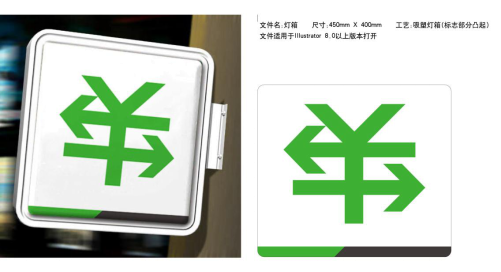 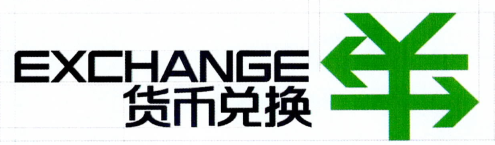 或             图1                      图2货币兑换标识二、外币代兑机构具备个人结售汇业务资质的银行可以授权境内机构成为外币代兑机构，外币代兑机构可以办理个人本外币兑换业务。目前，河南省内共有14家外币代兑机构，主要为涉外酒店等，分布于郑州、洛阳、新乡、漯河等市，便利住店旅客办理兑换。可兑换币种包括：美元、英镑、港币、瑞士法郎、新加坡元、日元、加拿大元、澳大利亚元、欧元9种。*截至2024年3月6日三、兑换特许机构兑换特许机构是经外汇局批准可以经营个人兑换业务的境内非金融机构，可以为境内外个人提供人民币和外币间的小额兑换服务。目前，河南省共有4家兑换特许机构网点，均位于郑州市新郑国际机场内，可为境内外个人提供兑换服务。*截至2024年3月6日四、自动取款机（ATM机）自动取款机（ATM机）又称自助柜员机，能够为客户提供24小时不间断自助服务。目前，全省9500余台自动取款机（ATM机）可以提供外卡提取人民币现钞服务，主要布放在银行网点及人员较为集中的场所。其中，新郑机场T2航站楼四楼出发厅内布放2台交行自动取款机（ATM机），境外个人可在自动取款机（ATM机）使用外卡提取人民币现钞。河南省货币兑换机构数量及分布情况表河南省货币兑换机构数量及分布情况表河南省货币兑换机构数量及分布情况表河南省货币兑换机构数量及分布情况表河南省货币兑换机构数量及分布情况表河南省货币兑换机构数量及分布情况表地区合计银行网点外币代兑机构兑换特许机构布放于入境口岸的自动取款机全省251624961442郑州7837671042（新郑机场内）开封103103洛阳2682661平顶山9898安阳112112鹤壁4444新乡1591572焦作113113濮阳8181许昌9493漯河65641三门峡4747南阳148149商丘6666信阳136135周口8181驻马店8585济源2835外币兑换设施特征银行网点 数量多，分布广，可兑换币种多。外币代兑机构 一般为涉外酒店，便利住店旅客。兑换特许机构 小额、便捷，可兑换币种多，可满足小币种兑换需求。自动取款机（ATM机） 自主操作，支持境外银行卡兑换。序号地区机构名称营业地址1郑州河南中州皇冠假日酒店河南省郑州市金水区金水路115号2郑州建业艾美酒店河南省郑州市金水区中州大道1188号3郑州郑州希尔顿酒店河南省郑州市金水区金水路288号4郑州绿地JW万豪酒店河南省郑州市金水区商务中央公园2号千玺广场5郑州郑州索菲特国际饭店河南省郑州市金水区金水路115号E座6郑州郑州富力万达文华酒店河南省郑州市金水区农科路16号7郑州航空港万怡酒店河南省郑州市中牟县航空港区远航路63号A栋8郑州永和伯爵国际酒店河南省郑州市金水区金水东路21号9郑州郑州美盛喜来登酒店河南省郑州市金水区金水东路33号10郑州郑州汇艺万怡酒店河南省郑州市管城回族区商鼎路77号B座11洛阳洛阳华阳广场国际大饭店有限公司河南省洛阳市涧西区辽宁路1号12新乡新乡宾馆河南省新乡市卫滨区平原路33号13新乡新乡开元名都大酒店河南省新乡市红旗区平原中路888号14漯河漯河建业福朋喜来登酒店河南省漯河市郾城区嵩山路西支6号序号机构名称营业地址可兑换币种1宇鑫（厦门）货币兑换股份有限公司郑州分公司郑州航空港经济综合试验区新郑国际机场T2航站楼国际出发厅美元、港币、日元、欧元、英镑、瑞士法郎、加拿大元、澳大利亚元、新加坡元、新台币、马来西亚林吉特、泰国铢、韩元、菲律宾比索、新西兰元、越南盾、印度卢比、卢布、澳门元、阿联酋迪拉姆20种。2宇鑫（厦门）货币兑换股份有限公司郑州新郑国际机场第一营业厅郑州航空港经济综合实验区新郑国际机场T2航站楼国际到达厅美元、港币、日元、欧元、英镑、瑞士法郎、加拿大元、澳大利亚元、新加坡元、新台币、马来西亚林吉特、泰国铢、韩元、菲律宾比索、新西兰元、越南盾、印度卢比、卢布、澳门元、阿联酋迪拉姆20种。3宇鑫（厦门）货币兑换股份有限公司郑州新郑国际机场第二营业厅郑州航空港经济综合实验区新郑国际机场T2航站楼国际安检内美元、港币、日元、欧元、英镑、瑞士法郎、加拿大元、澳大利亚元、新加坡元、新台币、马来西亚林吉特、泰国铢、韩元、菲律宾比索、新西兰元、越南盾、印度卢比、卢布、澳门元、阿联酋迪拉姆20种。4天津渤海通汇货币兑换股份有限公司郑州分公司郑州航空港经济综合实验区新郑国际机场T2航站楼国际出发厅美元、欧元、韩元、日元、新加坡元、港币、澳大利亚元、韩元、泰国铢、越南盾、马来西亚林吉特、加拿大元、澳大利亚元13种。